Australia’s Top 20 Selling VehiclesOctober 2015Listed below are Australia’s top 20 selling light vehicles to the end of September 2015, with their corresponding CO2 range. Rankings are based on VFACTS year to date sales data and their CO2 range is based on Green Vehicle Guide combined cycle tailpipe CO2 emissions data for all current models.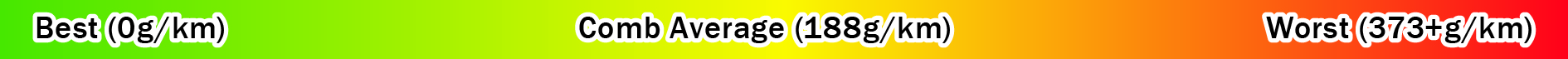 Note:  The CO2 range for the top selling 20 models listed above is based on the best and worst performing variant of the listed model. Variants with different engines, transmissions and fuel types may have different CO2 emissions within this range.RankMakeModelCO2 Range (g/km)1ToyotaCorolla143 - 1622Mazda3129 - 1533Hyundaii30125 - 1794HoldenCommodore198 - 3045ToyotaHilux 4x4191 - 2776MazdaCX-5148 - 1727ToyotaCamry121 - 1838VolkswagenGolf124 - 1709FordRanger 4x4182 - 23610MitsubishiTriton 4x4188 - 20111ToyotaRav4149 - 20012NissanX-Trail139 - 19213HoldenColorado 4x4210 - 25914HoldenCruze165 - 18615ToyotaPrado208 - 26616ToyotaYaris134 - 16017Mazda2114 - 12818ToyotaKluger237 - 24619MitsubishiASX160 - 18120JeepGrand Cherokee198 - 329